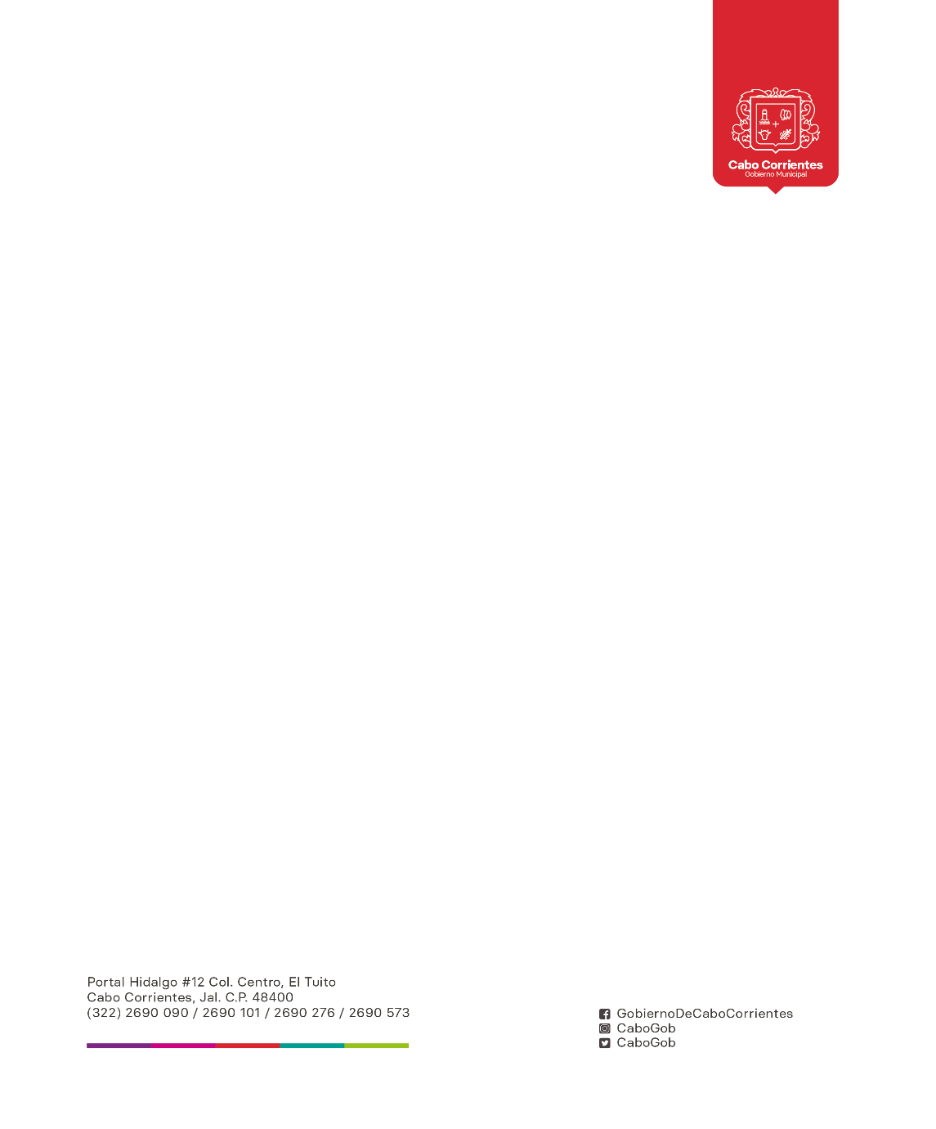 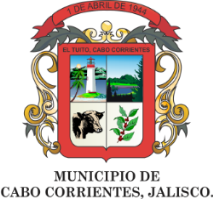 AGENDA PRESIDENCIAL DE CABO CORRIENTES, JALISCO ENERO 2019AGENDA PRESIDENCIAL DE CABO CORRIENTES, JALISCO ENERO 2019AGENDA PRESIDENCIAL DE CABO CORRIENTES, JALISCO ENERO 2019AGENDA PRESIDENCIAL DE CABO CORRIENTES, JALISCO ENERO 2019AGENDA PRESIDENCIAL DE CABO CORRIENTES, JALISCO ENERO 2019AGENDA PRESIDENCIAL DE CABO CORRIENTES, JALISCO ENERO 2019AGENDA PRESIDENCIAL DE CABO CORRIENTES, JALISCO ENERO 2019LUNESMARTESMIERCOLESJUEVESVIERNESSABADODOMINGO123 Audiencia Ciudadana 4  Reunión en Puerto Vallarta567  Audiencias Ciudadanas8 Visita a la localidad de Tehuamixtle con invitados del municipio vecino de Tomatlán, Jalisco.9  Invitado Especial en la Esc. Secundaria 137 y Audiencia Ciudadana 10 Audiencia Ciudadana11 Audiencia Ciudadana 121314 Desayuno en el Mtro. Francisco Ayón, Recibir contenedores en SEMADET, Reunión con el Secretario General de Gobierno15 Reunión del Consejo Municipal de Desarrollo Rural y Audiencias Ciudadanas   16  Audiencias Ciudadanas   17  Audiencias Ciudadanas y Reunión de Cabildo  18 Reunión con el Mtro. Enrique Ibarra Pedrosa en la Secretaría General de Gobierno en Guadalajara, Jalisco192021    Ceremonia de Entrega-Recepción del mando de Armas de la Octava Zona Naval en Puerto Vallarta22  Audiencias Ciudadanas   23   Audiencias Ciudadanas   24    Salida a Guadalajara, Jalisco, a la Delegación de Bienestar y al Congreso del Estado25  Audiencias Ciudadanas   26  Reunión a la Firma de Solicitud de Maquinaria para el Desarrollo del Campo de Jalisco en Mascota2728  Reunión con el Presidente de Puerto Vallarta, Jalisco     29 Reunión en SEDER y entrega de documentos en la oficinas de SIOP en Guadalajara, Jalisco30  Audiencias Ciudadanas   31  Audiencias Ciudadanas   